Неравенства и системы неравенствНа каком рисунке изображено множество решений неравенства 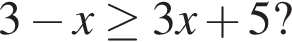 В ответе укажите номер правильного варианта.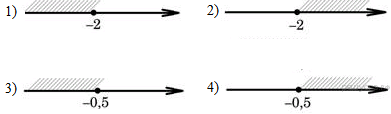 Решите неравенство 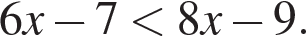 В ответе укажите номер правильного варианта.1) (− ∞; 8)2) (− ∞; 1)3) (8; +∞)4) (1; +∞)Укажите решение системы неравенств 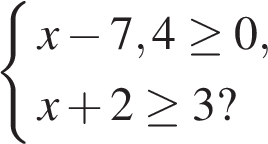 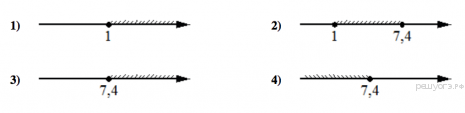 Укажите решение неравенства 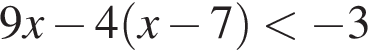 1)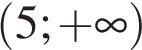 2)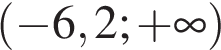 3)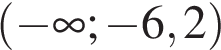 4)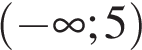 Укажите множество решений системы неравенств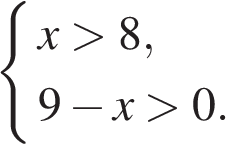 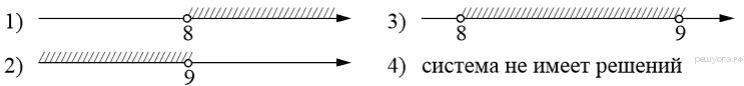 Укажите решение системы неравенств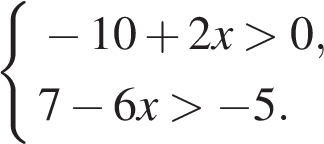 1) нет решений2) 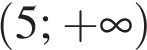 3) 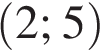 4) 7. Укажите решение неравенства 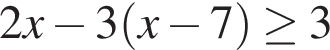 1)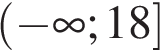 2)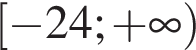 3)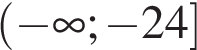 4)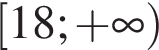 